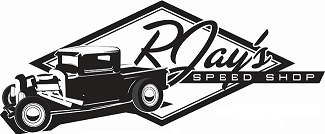 Rjays Speed Shop Wholesale Dealer Form Company Name______________________________________Contact Name _______________________________________Address____________________________________________City__________________________  State _____  Zip _______Email Address_______________________________________Phone_________________ Website_____________________Type of Business- Shop installer____   Retailer____  Both____